Acts: That’s Not All Folks!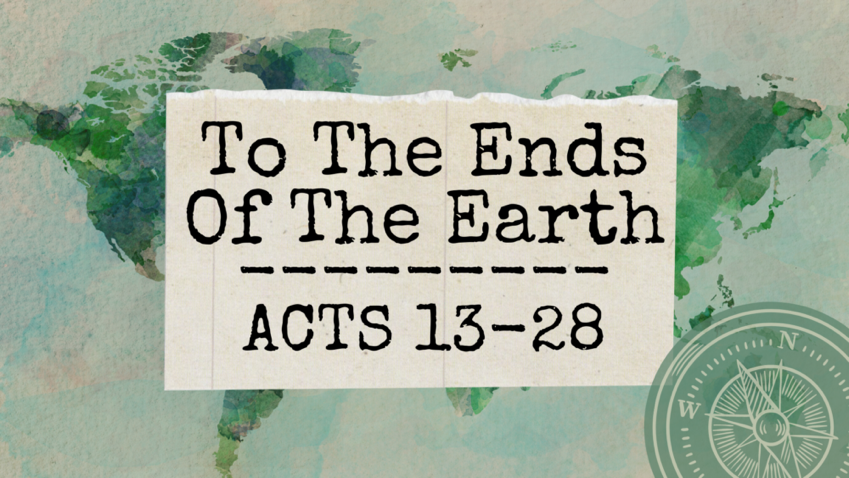 Bro Ricky CunninghamHave you ever gone to a movie, and when it ended, you left the theater thinking that just didn’t end right? You knew how it was going to end and then it didn’t end that way. By the time you left your seat, went through that door, and got to your truck, you thought you knew why it didn’t end that way…there is going to be a sequel. At some point, they are going to start the story right there and there is going to be another movie that will probably come out soon. How many have ever had that thought? If you brought your Bibles this morning, open again to Acts chapter 28. I know Kory told you last week that we were done…we are not. I don’t mean to criticize Luke, and I am sure not critiquing the Holy Spirit, but this book just didn’t end right. Do you agree? Kory and I have been talking about it for weeks and we are both kind of on the same page. Normally, if we watch a show or a movie, you know when it is the end because it just says, The End. But sometimes you are watching the time and you know the show has to end at a certain time and you realize that they are not going to finish the story, so you aren’t alarmed when the screen shows, “To be continued…” and then they flash to a commercial or the movie ends. I remember when I was a kid I love the way cartoons ended, especially Looney Tunes cartoons. You knew when the cartoon was over because you would hear this little song that said, “That’s all Folks!” You knew that was all, folks! I really believe Luke ends the book of Acts the way he does because he is trying to tell us that is not all, folks. We know Acts is a sequel to Luke because the book of Acts begins with Luke telling us that he had written previously to Theophilus about all that Jesus began to do and teach until that day He was taken up. So the book of Acts started the way the Gospel of Luke ended. I am just wondering if maybe Luke had a trilogy in mind and perhaps that is why the book of Acts ends the way it ends. He ends this believing the story hasn’t ended yet, so he is going to pick the story up again and no doubt remind us that Paul is in prison and then he will continue the story. How could I even think something like that? Well, we call this the book of Acts. Some people call it the acts of the Apostles, but I don’t believe it is the acts of the Apostles. I believe it is the act of the Holy Spirit, through the church. I want us to understand that the book of Acts really doesn’t end. Perhaps it ends the way it ends so that we understand it is a trilogy and we are part of the ongoing story of Acts. I remember how surprised I was as a young person when I first went to see Star Wars. Oh, I had seen the trailers and it had built my imagination up. I did not know who George Lucas was, so I sat down in the movie theater, and wow, the way that movie opened was creative…it opened with a rolling screen! What caught my attention at the beginning were the words Episode IV: A New Hope. What I did not know was that when George Lucas wrote Star Wars, he imagined a trilogy –– episode four, episode five, and episode six being seen together. I didn’t know he already had the thought for the prequel trilogy –– episode one, two, and three. But when A New Hope ended, I knew the empire would strike back, didn’t you? And when the empire struck back in the movie, I just had this thought as I left the movie theater that there would be a return of the Jedi. You just knew that. The Trilogy of LukeCan I present a thought? Is it possible that Luke had a trilogy in mind? It would go like this –– Luke, Acts, Hardin. Where am I getting this stuff from? Let’s look at what Paul wrote to the church at Corinth. In 2 Corinthians 3:1–3, Paul is defending his apostleship and he asked the church…do I need a letter of recommendation for you of who I am? Then he talks about how the life change they have experienced from the gospel is his letter of recommendation. Paul says in verse 3, “And you show that you are a letter from Christ delivered by us, written not with ink but with the Spirit of the living God, not on tablets of stone but on tablets of human hearts.” Paul is writing a letter to the church at Corinth but then he zeroed in on their lives, and he said you are a letter from Christ delivered by us, not written with ink on tablets or parchment, but by the Holy Spirit on your heart. Did you catch this? If Paul could say that to the church at Corinth…I mean, they had some problems. I could see him saying that to the church at Rome or the church at Ephesus, but the church at Corinth? I am just wondering…do you think it is possible that God is continuing the story of Acts and we are a part of that story here at Hardin? Is it possible that your life, individually, and our lives together, is a letter from Christ that some folks are going to see, read, and make a decision for or against Christ? I don’t think the story has ended yet. The trilogy of Luke begins with God, the second person of the triune Godhead, leaving Heaven, taking on the form of a man, Jesus, His first coming, and this story will not end until that same Jesus returns again. Have you thought about what Paul did at the end of Acts 28 when he is going to be under house arrest for two more years? Have you thought about what he did when he was in Caesarea, in prison for two years? From Scripture, we understand he did at least four things. He prayed, he preached, he suffered, and he wrote. He wrote four letters to churches, three were to a church and one was to a person. Those four combined are called the prison letters, or the Prison Epistles, that he wrote while in prison: Ephesians, Philippians, Colossians, and Philemon. Now, some of you are like me and love the book of Romans and we almost think that one book is enough, but can you imagine a world without Ephesians Philippians, Colossians, and Philemon? Those letters were written as the Holy Spirit of God moved upon Paul while he was in prison, suffering. Since you and I in the church do not believe that Luke alone authored Luke and Acts, –– we believe the Holy Spirit of God moved upon him to write what he wrote –– at the same time that our book of Acts is concluding, Paul is writing letters to the churches that will continue the story, and they have been transformational to the church. I know you know this, but you have to be careful about making doctrine around history. It is really hard. So, what does Paul do? So that you and I, the church that will continue this book, this trilogy, he gave us the doctrine of Ephesians, and Colossians, and Philippians. And to know how to restore relationships that are broken where one gets sinned against another, he has given us a book called Philemon so that you and I know how to be the church…not in Acts 28 but in acts 2022, as the story of the church continues. See, the church is supposed to witness under the leadership of God’s Holy Spirit, and we started in Jerusalem. Then, we were to go to Judea, then we would go to Samaria, and then we were to go to the ends of the earth. Hardin’s story? We started in 1893. But our story really started before then. For see, when the book of Acts supposedly ends, the gospel is not to the ends of the earth, it is in Rome. Paul wants to take it to Spain so we know there are peoples that he wants to go to. But when Acts ended, it hadn’t gone to Britain yet. It hadn’t gone to the Barbarians in the North of Europe yet. It hadn’t gone to the Far East yet. It started its migration south, but it was only in the tip of Africa at that point, but it would spread. Eventually, it would go to Europe and there would be a group of people that would so despise their government that they will decide to move somewhere else –– and the gospel came to America. It primarily stayed on the East Coast for a long, long time because those Appalachian Mountains were rugged. It just wasn’t conducive for western expansion. Episode III: Hardin The expansion finally went westward, and in 1818 while the first settlers came to the Jackson Purchase of Kentucky, a man by the name of Wade started a little settlement that now bears the name Wadesboro. It is 2.1 miles southwest of Hardin. It takes you about six minutes to get there from here, but it looks nothing like what it looked like back then. Where the city limits of Wadesboro was then there are now only six homes and a cemetery. In 1818, there was a jail, a courthouse, buildings, and businesses. There would be three courthouses built in Wadesboro’s lifetime. One of them is housed in the Murray Central Park now. We would have to tear down the jail and build a bigger jail because of the people of this area. Wadesboro was the county seat of Calloway County. Edmund Curd was authorized by the government of the United States to sell the land of the Purchase region. He began to sell it, and the next thing you know, in 1842, Calloway County divided the south and the north and we called the north part of Calloway County, Marshall County. When Marshall County was created, Wadesboro was no longer the county seat of Calloway County. Murray became the county seat Calloway County, and Benton became the county seat of Marshall County. And then something happened –– a railroad came through Western Kentucky. There happened to be a little bitty place on one side of that railroad called Hardin, and all of a sudden when that railroad came through, Hardin became a bustling metropolitan city with roadhouses, businesses, and a train depot. It was amazing, but it started eroding Wadesboro as a community. In 1893, one of the two churches in Wadesboro (one being a Baptist Church) decided to try to start a church plant in that bustling town called Hardin, and they did. That is when our story started in 1893. It was bumpy at first. Being a Baptist Church and going to sing to the Lord with instrumental music, there was a problem in that first church, and that was what kind of instrument to have in the church. The church debated between having an organ or a piano, and they settled on an organ. Hardin Baptist Church was the first church in Western Kentucky to have an organ. Do you know why we had an organ instead of a piano? It was because there was a piano in the local roadhouse and if the roadhouse had a piano, the church couldn’t have a piano, we had to have an organ! So, we had an organ. Wadesboro no longer exists. It is now 2022 and you and I continue the story of the book of Acts. The railroad is gone. Murray flourishes, Benton flourishes, but yet you are a part of a small place called Hardin. We are so thankful that while Paul was in prison he wrote some letters that reveal God’s plan for us so that we know how to continue the story and be the church that He wants us to be. To the Ephesians and to Philemon, Paul says I am a prisoner of Jesus Christ; I am a prisoner for the Lord. He talks about being an ambassador in chains. In Philippians and Colossians, he gets really personal. He talks about how his suffering, how him being imprisoned, has actually caused others to take up the mantle of preaching the gospel. And while some are not preaching with the right motive, he doesn’t care what the motive is as long as Christ is being preached. Paul knew that his suffering was furthering the preaching of the gospel, and so as he prayed and as he suffered, he began to write. I am so thankful that the Apostle Paul was a prisoner for Christ. He would write to the church of Colossae and basically say that he was experiencing the sufferings of Christ for the church as his freedoms were completely taken away from him! He didn’t focus on being Paul, a Roman citizen. He focused on being Paul (not a prisoner of Rome, he wrote nothing or spoke nothing anti-government, but he let his core identity shine through), a prisoner of Christ. Is that what we do when we suffer? Have you read Pilgrim’s Progress? The author, John Bunyan, spent twelve years in an English jail for preaching the gospel without a license…twelve years. While there, he wrote that famous autobiography, Grace Abounding to the Chief of Sinners. During that time in prison, tradition says that he began the famous Pilgrim’s Progress but he got freed and he didn’t finish it. Later, he was imprisoned again for preaching the gospel without a license. When he found himself in prison in Bedford jail in England, he supposedly pinned these words, “I had forgotten about writing, so maybe this is not a prison but an office for me to spread the good news of Jesus Christ,” and he pinned Pilgrim’s Progress. A Worshiping ChurchCan you imagine a world without Pilgrim’s Progress? Well, I can’t imagine Hardin Baptist Church without Ephesians, Philippians, Colossians, and Philemon. Based on these doctrinal letters, let’s just make a few observations about how we finish the story, how we live our life as a church in 2022. Paul begins Ephesians, I think by reminding the church that we should be a worshiping church. Verse 3 says, “Blessed be the God and Father of our Lord Jesus Christ who has blessed us in Christ with every spiritual blessing in the heavenly places, even as He…” and then he begins to talk about the work of the Father, the work of the Son, and the work of the Holy Spirit. Each time he finishes talking about the work of the Father, the work of the Son, and the work of the Holy Spirit, he says, to the praise of the glory of His grace, to the praise of His grace, to the praise of His glory. Worship is not rooted in us; worship is rooted in God. We don’t worship Him because of what we want to do for Him. We worship Him because what flows from us to Him is worship when we realize what He has done for us in Christ. Blessed be the God and Father! That word, blessed, is where we get our English word, eulogy, from. To eulogize means to speak well of, to praise. So as the church, one of the aspects of us as a letter of Christ is that we are to be a people who praise God, not just when we come together, but we praise God in our daily life. And so other people see us being a worshiping people because of the wealth that we have in Christ. Does that make sense? Yesterday, I got to assist in a celebration of live service. The eulogy was delivered by the man’s daughter, and wow, she praised him well. On Friday, I got to conduct the celebration of live service, and in that part of the eulogy, the family gave me memories and stories, and I got to eulogize her. That’s what Paul says ought to happen. We are to be a church that eulogizes God –– we speak well of Him, we praise Him. Why do we praise God? We praise Him because of what He has done for us. What has He done for us? Paul says in Ephesians 1:3–14 that He chose us in Christ before the foundation of the world, that we should be holy without blame before Him. In love, He predestined us to adoption as sons and daughters and He accepted us on the basis of what His Son, Jesus, did for us to the glory of His grace! In Christ, He redeemed us, forgave us of our sins. The sin that is wiped out and we never have to pay back to God what we owe because of what Jesus Christ did when He went to that cross. God put all of our sin on Him and He died in our place. He paid our sin debt and we are now free, and we are forgiven of the consequence, the penalty, the power, of sin! And, He made known to us the mystery of His will, that He was uniting all things in Christ, in Heaven and on Earth. Everything that He is doing, He is doing according to the plan that He has already determined is going to come to pass! Why did God do this? To the praise of His glory. Then Paul said He ought to be praised because you and I have the presence of the Holy Spirit of God inside us. We are sealed with Him and He is the down payment of our inheritance. Why did He do this to the praise of His glory? What does this mean? In 2022, Hardin Baptist Church cannot be about us; Hardin Baptist Church must be about God. Please never tire of hearing me say the gospel is not man-centered; the gospel is God-centered. Our gospel is about God and what He has done for us –– not so that we would ultimately have a home in Heaven, but so that ultimately He would be worshiped. Yes, we will spend eternity with Him forever. Why? Because He wants to be worshiped forever. We worship Him. We worship Him as saints of God. In Ephesians 2, Paul is going to launch into how we used to be dead in sin, following the course of this world, following our sinful desires, but God who is rich in mercy, made us alive together with Christ. But then Paul says by grace, you have been saved –– and then he goes back to the story –– and raised us up together with Him and seated us in Him in the heavenly places so that He might show forth the exceeding riches of His grace and glory toward us in Christ. We are a worshiping church because of what God has done for us in transforming us from a sinner to a saint! The reason He did that is so that we would show forth His praises, not just now but forever! Celisa asked me last week before she went to her Bible conference, “Would you remind me of that passage again where it says we are a trophy of grace?” I had to say, “Well, it is Ephesians chapter 2, but it doesn’t mention the words trophy of grace, I have just always interpreted that as we are a trophy of grace.” Do you get this? If we are God’s workmanship, if God has done what He has done for us so that He can take us and then show us off to the world so the world will see Him, then that means we are trophies of grace! As living trophies of grace, we eulogize, we praise, we worship the One who done this for us. Then, Paul teaches us as the temple. See, in that day if you wanted to know where God was, you went to the temple and you worshiped God in the temple –– but Paul continues the story that you and I, the church, won’t go to the temple anymore –– we are the temple. We are the residence of God’s Holy Spirit. I still struggle with this. I still say to people, “Where do you go to church?” Sometimes I say, “Well, I’m going to church.” And I know better! I am not going to a building. I am the church. You are the church. Together, we are the church, not us individually, but we, individually are parts of the body of Christ, the temple of the Holy Spirit, where God has chosen to make Himself known. Therefore, we are a worshiping church. A Worthy ChurchSecondly, these Prison Epistles teach us that we should be a worthy church. We are the body of Christ. To the Ephesians, Philippians, and the Colossians, Paul says we are to walk worthy of our calling and to walk worthy of the gospel. He says we can actually have the mindset of Christ. He talked about how as Christians, as the church, we aren’t supposed to just think about our interest; we are supposed to think about the interests of others. We are actually supposed to consider others more significant than ourselves, and then he gives the example of Christ. Do you know what Christ did? He left His Father’s right-hand side and took on flesh and bone, just like you and me, and became a man. Can you imagine being God and then being confined to a body like ours –– and you did not use your deity, but you truly lived your life as a man? If I wasn’t bad enough, He humbled Himself, became a servant. He humbled Himself again and became obedient, even to death, death on a cross. Somebody asked me how He could do that. Here is how He can do that –– He knew who He was and He was secure in His identity as God. Do you know what I see that so hurts the church? So many people live in insecurity, trying to prove their significance and putting themselves ahead of others, and wanting attention draw to themselves instead of putting attention where attention should be, and that is on others. We are to be a worthy church. We are the body of Christ! Just as people saw His physical body when He walked there, people see us! And they should see us as the body of Christ. This word, worthy, literally means to weigh as much as. It’s the picture of an ancient scale where you put what you are going to weigh on one side then you put the standard weight on the other side, and when it balances, you know the weight. God calls us, in our walk, to balance the scales. In Ephesians, he says we are to balance the scales according to the calling to which we have called. What have we been called to? We have been called to salvation. We have been called to membership in a body. My membership, my participation should balance the scales with Christ on one side and me on the other side. To the Colossians and the Philippians, he said balance the scale of the gospel. Let your life weigh as much as the life of Christ weighed. Walk worthy. Now please, when you read Paul talking about walking, don’t see yourself walking in your physical stature. That is not what he is talking about. It’s not talking about impressing someone with a physical walk. Walk here refers to the lifestyle, the way you live your life, the way you conduct yourself at home in front of your family. It is the way you conduct yourself in your business, the way you conduct yourself at work as an employee. It is the way we conduct ourselves at a ball game, the way we conducted ourselves in a grocery store during a pandemic. Our lifestyle, our actions should be weighty. My Papaw used to tell me when I tried to help him do something and I would put all my weight behind it, he would say, “Son, you just don’t have enough lead in your britches.” I would be so disappointed. I don’t want to hear my Father say He can’t use Hardin because we just don’t have enough lead in our britches! As an individual believer, I don’t want there to be a time when I can’t be used in somebody’s life because I just don’t have enough lead in my britches. So we want to grow in maturity, we want to grow in faith. What Paul does in Ephesians, especially chapters 4 and 5, is talk about how we walk worthy. Here is how we walk worthy –– we strive to be united, and he gives us seven unities. There are some things that unite us. There are some things that you just can’t have your own opinion about. I’m sorry…There are some doctrinal things that we believe as a church and they unite us. But within that uniting, there is diversity, and he begins to talk about how we are a body, and how with the body, we all have a different role, we all have a different responsibility. So the Holy Spirit brings us together in unity when it comes to doctrine. But the Holy Spirit also has made you different from me because you are a different part than I am. The reason we are who we are in the church is because of God and Jesus’s victory and ascension back to the Father’s right-hand side. When He sat back down and the Holy Spirit came into the world, the Holy Spirit brought to us a diversity of spiritual giftedness. A Working ChurchAnd so as this body, if we are a worthy church, we will be a working church, and Paul lays this foundation down. Hardin has been trying to follow this foundation –– God has given churches leaders, so that leaders equip the saints, saints do the work of ministry, and it’s the work of ministry that edifies the body of Christ, and we do this till Christ comes back. So in 2022, your leaders of this church have got to keep the main thing, the main thing, which is that we are here to equip. We are here to get an army ready for war. We are here to get a ship ready to sail. We are here to get a net ready to fish with, and we are equipping saints. If you are a Christian, you are the saints. If you are a part of Hardin Baptist Church, if you know Jesus Christ, your Lord and Savior, please don’t let anybody tell you any longer that you are just an old sinner saved by grace. You are not. Yes, you used to be a sinner, but if you have been saved by grace, God did not leave you as you were in sin. He gave you a new nature and He set you free. He transformed you into a child of God, a saint of God. You are no longer enslaved to sin. You now have a desire to want to serve him. Amen! I have been torn up on the song we just sang. I couldn’t help it! “I am who you say I am…I am who you say I am.” Who does God say I am? He says I am a saint! From prison, Paul wrote to the saints in Ephesus, the saints in Philippi, and the saints in Colossae. When God talked about the church leaders equipping, He didn’t say I want you to equip my sinners who are saved by my grace; He said I want you to equip saints. Now, I just have to be honest…I don’t always feel like a saint. There are times I don’t feel like a child of God, but I am who God says I am. Amen? We can’t just come to church and life this out, we have to life this out at home as dads and moms! You teenagers, your life ought to look different from your teenage friends in the way you respect your parents! Your life ought to look different when you go to school because you are a saint of God. It ought to be obvious when we go to work that we Christians are different. Why are we different? It is not to get a pay raise, not to get a promotion, but because of our core identity, we are saints of God. Guess what saints do? We do the work. We do the work of ministry. We are the energy of God, so to speak. Do you know what our work does as a saint? It builds up the body of Christ. It is ministry –– us rubbing shoulders with people, rolling up our sleeves and our breeches legs, and getting dirty in a ministry. So, I just gotta ask you this. Are you carrying your weight here at Hardin? Are you attending? Are you observing? Are you participating? Did you use the ‘we’ language, or are you still referring to us as ‘they’ and ‘them?’ Paul is going to follow this up by talking about the wardrobe change that should be taking place in our life. He basically says dress like who you are. Quit wearing those clothes that you used to wear that revealed you were a sinner and put on this new wardrobe of Christ. So, I’ll tell you what some of us need to do. Some of us need to go home and we need to go in our closets (I’m not talking about physically; I’m talking about spiritually here) and we need to clean the closet. And don’t offer it in a yard sale so somebody else can buy it! You burn it. You bury it. You get rid of it. There are some behaviors that we used to behave that God does not want us to behave anymore, because when we wear that, when we do that, it makes us look like a sinner, and that is not who we are. We are saints of God and we are called to walk in love. We are called to walk in light. We are to call to walk in wisdom. We are called to be, not in the flesh, but under the control of God’s Holy Spirit. A Warring ChurchAnd then, Paul talks about where to be a warring church. We need to recognize we have an enemy. My heart has been broken, and yours has too over the last five, six weeks. I can’t imagine being a Ukrainian and your next-door neighbor, not doing a special military operation, but unleashing all-out war on you dropping every bomb they can drop –– not just trying to take out a military, trying to take out civilians. Can you imagine being a Ukrainian father right now having to make that decision whether you get your family to the border, or do you keep them here with you? Can you imagine being that mom who wants to stay and fight for her country, yet knowing she may have to leave because of small children? Can we imagine that? Every time you read about that Ukraine conflict, please remember this; it’s not peace time in the church. We too are in a war, but we are not fighting flesh and blood; we are fighting against Satan. We are fighting against principalities in heavenly places and God has given us the armor. So we need to get up every morning and we need to armor up. Do you hear me? We need to put on our belt. We need to put on our breastplate. We need to get our sandals on. We need to put our helmet on. We need to get our shield. We need to get our sword. And then, as we put these pieces on, we need to be praying. I’m telling you, Satan is going to bomb your family. He is going to bomb you. He is going to do everything he can do to take from you what is yours! Please don’t fall for his tactics. Please don’t get settled in into a flesh and blood war with people. Yes, they may be being used of him, but we gotta keep our eyes on who the enemy is, and he is a spiritual being and we are going to be in a war. If you hadn’t already recognized this, the world is opening up on the church, but we will not fight according to fleshly means. We will fight according to how God wants us to fight, and that is under His complete control. A Witnessing ChurchLastly, we are to be a witness in church. Even in a prison, Paul said I want you to pray for me that as an ambassador in chains, I can preach the gospel and I will be bold. We can’t ever get around this –– we live the life so we can open up our mouth and talk about Jesus. We don’t go to Israel and start in Jerusalem, then go to Judea, then go to Samaria, then try to go to the ends of the earth. Hardin is our Jerusalem. Please keep your eyes and ears open for relationships with people of Hardin. Our Judea is Marshall, Calloway, McCracken, Trigg, Graves, and Henry counties, even Southern Illinois because we got folks who live in those counties. Then Samaria –– there are just times we get to get on a plane or get in our automobile or our RV and we get to explore America and get to go other places. But ultimately, until we get to the end of Earth and it’s the end of time, it’s not all folks. We are going to continue to do what God has called us to do. A 2022 RecruitI don’t know if you are like me or not, but I knew it would happen…I knew the Force would awaken and it did, and then there was the last Jedi. But we look forward to the Rise of Skywalker. Can you imagine seeing that first trilogy, A New Hope, The Empire Strikes Back, Return of the Jedi, and being Luke, Leia, or Hans –– and then now to realize there is going to be a new trilogy and you are Fin or you are Rey? We respect Peter, we respect Paul, and we respect James. But now in 2022, you are the recruit. You are on God’s side, I’m on God’s side, and we are continuing the story because the story hadn’t been told to everyone yet. The story hadn’t been told in every place yet. We have a choice…we can watch the trilogy, or we can be in the trilogy. A few weeks ago, my family couldn’t wait…we were in a long line because we wanted to be a recruit. We suddenly got to the door and we got special orders of what our mission was, and then that door opened and whoa! We were in the galaxy far, far away. The next thing you know, we were in a spaceship, and we were part of a crew. Then we were in a battle and we were being shot at. Then there was a tractor-beam, and next we are in this ship of the First Order. When the doors opened, there were Stormtroopers everywhere. My family, individually, were taken off to a jail, and Kylo Ren showed up and he started to interrogate us. But The Resistance knew we were there, and they made a hole in the wall, and we went out of the wall and they had a ship ready for us. The next thing you know, we are fighting a galactic battle, and before you know it, we are safely back home! Once we experienced that, we had to do it again! Before we left Orlando, my two grandboys said, “Papaw, can we do it again?” Because we weren’t watching something, we were experiencing something. Please quit watching and let’s experience what God wants to do with you and me and Hardin in 2022, because that’s not all, folks! And it won’t be all until Christ comes back. 